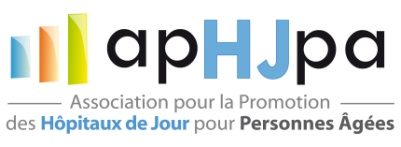 Association pour la Promotion des Hôpitaux de Jour pour Personnes AgéesSIRET : 388 175 747 00038 N° Agrément formateur : 42 68 01965 6836ème Congrès des Hôpitaux de Jour Gériatriques Nancy – 26 & 27 mai 2016Personne âgée : Hôpital de Jour, Réseau Gérontologique et Territoire de proximité… Quelles synergies pour optimiser son parcours ?Centre des Congrès Prouvé - 1 Place de la République - 54000 NANCYBULLETIN D’INSCRIPTION NOM : 	…………………………………………………………	Prénom : …………………………………………………………………Fonction : ……………………………………………………………………………………………….………………………………………Structure : …………………………………………………………………………………………….………………………………………..Adresse professionnelle : .………………………………………………………………………………………………………..……Code Postal : ………………………… Ville : ……………………………………………………………………………..………………Tél : ……………………………… Email : ………………………………………………………..………………….……………….………Droits d’inscription : Incluant badge, pochette congressiste, pauses cafés, repas du midi Adhérents APHJPA (repas de midi des 26 et 27 mai compris) : 120€ si inscription avant le 25 avril 2016 : 	120 €     160€ si inscription après le 25 avril 2016 :	160 €     Non Adhérent APHJPA (repas de midi des 26 et 27 mai compris) :160€  si inscription avant le 25 avril 2016 : 	160 €     200€ si inscription après le 25 avril 2016:	200 €     Restauration repas de midi (inclus dans les droits d’inscription) : Présence au repas de midi du jeudi  26 mai 2016 :		oui           non Présence au repas de midi du vendredi 27 mai 2016 :	oui           non MODALITÉ DE REGLEMENT :………………………………………………………………………………………………………………………………………………BULLETIN D’INSCRIPTION à la soirée festive et de partage du jeudi 26 mai 2016 :Visite Privée du Musée des Beaux Arts de Nancy, Repas (plus d’informations à venir) Nom : 					Prénom :  	Participation   40 € 	oui           non Règlement à la réservation par chèque libellé à l’ordre de : Congrès APHJPA 2016Chèque à libeller à l’ordre de : Congrès APHJPA 2016A retourner à : Dr Eliane ABRAHAM / Mlle Julie LAURENTRéseau Gérard Cuny - 13/15 Boulevard Joffre - 54000 NANCYRenseignements :Dr Eliane ABRAHAMTel : 03 83 45 84 90 docteur@reseaugcuny.fr Mlle Julie LAURENTTel : 03 83 45 84 90projet.reseaugcuny@orange.fr